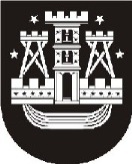 KLAIPĖDOS MIESTO SAVIVALDYBĖS ADMINISTRACIJOS DIREKTORIUSĮSAKYMASDĖL VIETOVĖS LYGMENS TERITORIJŲ PLANAVIMO DOKUMENTO KOREKTŪROS RENGIMO IR PLANAVIMO TIKSLŲNr.KlaipėdaVadovaudamasis Lietuvos Respublikos vietos savivaldos įstatymo 29 straipsnio 8 dalies 2 punktu ir Lietuvos Respublikos teritorijų planavimo įstatymo 6 straipsnio 2  dalimi:1. Nusprendžiu rengti Teritorijos tarp Liepų, K. Donelaičio, S. Daukanto gatvių ir Skulptūrų parko detaliojo plano, patvirtinto Klaipėdos miesto tarybos 2000 m. lapkričio 30 d. sprendimu Nr. 173 „Dėl teritorijos tarp Liepų, K. Donelaičio, S. Daukanto gatvių ir Skulptūrų parko detaliojo plano patvirtinimo“, korektūrą suplanuotos teritorijos dalyje – žemės sklypui koreguojamame detaliajame plane pažymėtam Nr. 15.2.  Nustatau korektūros rengimo tikslus – detalizuojant bendrojo plano sprendinius pakeisti žemės sklypo naudojimo būdą bei nustatyti papildomus teritorijos naudojimo reglamento reikalavimus, neprieštaraujančius įstatymų ir kitų teisės aktų reikalavimams bei Teritorijų planavimo įstatymo 4 straipsnio 4 dalyje nurodytų teritorijų planavimo dokumentų sprendiniams. Šis įsakymas gali būti skundžiamas Lietuvos administracinių ginčų komisijos Klaipėdos apygardos skyriui (H. Manto g. 37, 92236 Klaipėda) arba Regionų apygardos administraciniam teismui, skundą (prašymą) paduodant bet kuriuose šio teismo rūmuose, per vieną mėnesį nuo šio įsakymo paskelbimo dienos.Savivaldybės administracijos direktoriusGintaras Neniškis